Объявление для абитуриентовНовый  способ подачи документов:заявление о приёме и необходимые документы теперь можно направить с использованием функционала федеральной государственной информационной системы «Единый портал государственных и муниципальных услуг (функций)»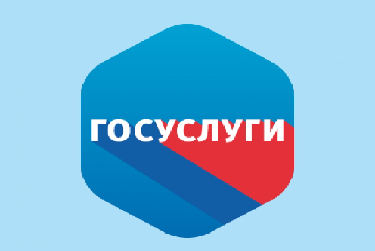 Напоминание: традиционные способы подачи документов: лично, через операторов почтовой связи, в электронной форме (см. Правила приёма на 2022-2023 уч.год на сайте учреждения).